Kappa CommuniquéDelta Kappa Gamma       Volume 16, Issue 1	  Kappa Chapter of Xi State           	August 2019The Delta Kappa Gamma Society International promotes professional and personal growth of women educators and educational excellence.Upcoming MeetingSeptember 5, 20195:00Program:  Getting to Know You Presenter:  Leigh Anne Durham Location:  Lakewood Elementary Library, Paris Inspiration:  Emily KnightHostesses: Christie Wimberley* (Christie.wimberley@gmail.com)Linda Clark, Kim Denman, Sonja Stepp* This hostess receives the RSVP.PRESIDENT’S MESSAGeLadies,      I hope that your school year is off to a great start.  I am looking forward to fall weather and cooler days.   Make sure to mark your calendar for the meetings planned for this year.  Our program committee worked very hard to have a variety of interesting topics for us.  Please be thinking of potential members and invite them to a meeting.  Just let your hostess know if you are bringing guests.  This is a great way for ladies to see who we are and for what we stand.  I hope many of you are planning on making the meeting on September 5th at Lakewood Elementary School.       Also, if you are in contact with any former members, please remind them that we would love to have them back. The process for reinstatement is simple, and we would love to welcome them back with open arms. They just might be waiting for someone to ask.I look forward to seeing everyone soon.LynnDates to Remember Forms and applications are available at:  http://www.xistate.org/20  DKG TN State Committee Planning Saturday, September 7, 2019  9:00 AM – 3:00 PM (sign-in at 8:30 AM)  Training will be held at Goodpasture Christian School 619 W Due West Ave, Madison, TN 37115  Applications are due August 28The Fall Art Gallery Submission period is now open through September 15.June 4-6, 2020 is the date for our 85th Tennessee State Organization Convention. We will meet at Sewanee: The University of the South for our 2020 convention. The 2020 International Convention will be held July 7-11, 2020 at the Philadelphia Marriott Downtown. International DeadlinesCornetet Individual Professional Development Award Application due September 1, 2019.Nominations for International Officers and Elected Positions due September 15, 2019.Proposed Amendments to International Constitution & Standing Rules due October 1, 2019. International Leadership Management (DKG Ignite) application and video due December 1, 2019.Member NewsROSESCrystal Nelson’s family purchased a house and relocated to Huntington.  Crystal is still teaching in Benton County.Denise Baker’s son Ryan represented Benton County at the Farm Bureau high school leadership summit in Cookeville.  Ryan won the Senior High Level II Poultry Project Portfolio and was inducted into 4H Vol State.  Ryan won a scholarship and trip to 4H Congress.Tina Arnold’s daughter Victoria just got married!April Petreman had a successful heart surgery, is recovering well, and has returned to her classroom.Lisa Bell’s daughter Anna Tramel is expecting a new baby girl.  Her husband Michael has completed hiking the entire Appalachian Trail.Jeanette Brandon is enjoying retirement and is as busy as ever!  Thanks for being our Area Director!Jenny Cooper has had a busy summer.  Ask her about her numerous mission trips.Emily Knight is expecting a baby girl!Kim Livingston and her family have relocated and she is working in Huntington.Amanda Medlin is now working at Camden Junior High School.Doris Troutt celebrated her 55 wedding anniversary with a wonderful trip,Barbara Winters was awarded the Distinguished Educator Award by the Tennessee Education Association in May. 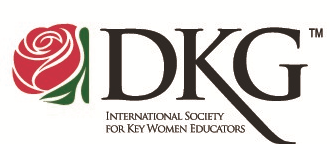 Member NewsTHORNSDr. Joyce King’s husband Larry is receiving care from hospice. All of your thoughts and prayers are and will continue to be appreciated!Tina Arnold’s father passed away this summer.Lisa Bell’s sister Melanie Law continues to battle with health issues.  Amy Davis’ son Will is being treated for Lymphoma.LEGISLATIVE NEWSInformation from DKG Tennessee State website.FORUM FACEBOOK PAGE LINKFor those of you desiring discussion of legislative topics there is a U. S. Forum Facebook page online at http://www.facebook.com/DKG.US.ForumFORUM WEB SITE: http://www.usforumdkg.org/ CONTACTING YOUR LEGISLATORIf you wish to contact your senator to express your opinion, you can call the Congressional Switchboard at 1-202-224-3121.  [this is not a toll free number].  Another way of contacting your senator is via email or a telephone number which is not toll free both of which are available at https://www.senate.gov/general/contact_information/senators_cfm.cfmEmail access and addresseshttp://www.house.gov/ for members of the House of Representatives http://www.senate.gov/for members of the U.S. SenateWhite House 1-202-456-1111
FIVE CONSTITUENT CONTACTS WILL CAUSE A LEGISLATOR TO PAY SERIOUS ATTENTION TO A GIVEN ISSUE.CHAPTER WEBPAGEhttp://kappachaptertn.weebly.com/